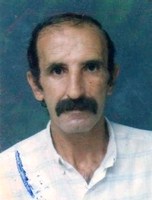 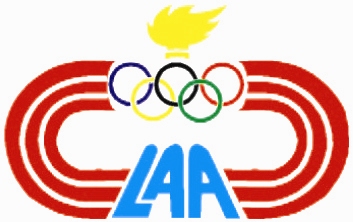 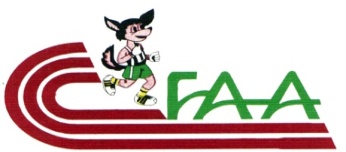 Championnat d’Algérie « Epreuves Combinées »« Hocine BOUDIFFA »REGLEMENT TECHNIQUEArticle 1 : Le Championnat National des Epreuves Combinées « Hocine BOUDIFFA » est organisé par la LAB  sous l'égide de la F.A.AArticle 2 : Le Championnat National des Epreuves Combinées aura lieu du Jeudi 29 au Samedi 31 Mai 2014 au stade d’athlétisme de Souk El Ténine Bejaia.Article 3 : Sont qualifiés au championnat national des épreuves combinées :Les champions de régionsLes meilleures performances des épreuves combinées réalisées de la saison 2013-2014 dans les limites des quotas fixés pour chaque épreuve (un maximum de 24 athlètes par catégorie).A titre dérogatoire la FAA peut éventuellement procéder au repêchage d’athlètes pour des motifs jugés par l’instance fédérale. Le Champion d’Algérie en titre des deux sexes.Article 4 : La présentation de la licence à puce 2013-2014 est obligatoire. Article 5 : Confirmation des Engagements, dernier délais le Lundi 26 Mai 2014 à minuit.Article 6 : l’Accueil et la Remise des Dossards se fera  le Mercredi 28 Mai 2014  au siège de la ligue d’athlétisme de la wilaya de Bejaia à partir de 10h00. Aucun engagement ni  Remise des Dossards ne seront effectués le jour de la compétition. Article 7 : Cotation Les points de l'épreuve seront attribués selon la table de cotation de l'IAAF en vigueur pour les catégories Cadettes, Juniors et Seniors, ils seront annoncés à tous les concurrents après chaque épreuve. Pour les catégories Minimes et Benjamines des deux sexes les points seront attribués sur la base de la table de cotation BANANIA.          Article 8 : LES EPREUVES ARRETEESArticle 9 : Un classement par équipe sera établi pour les catégories Benjamines et Minimes des deux sexes sur la base de l’addition des points des trois(03) meilleurs athlètes classés.Article 10 : Le championnat national des épreuves combinées est consacré par un titre de champion d'Algérie dans chacune des catégories et pour les deux sexes.Une (01) Médaille d'Or au premier 		+ un (01) Diplôme.Une (01) Médaille d'Argent au second  	+ un (01) Diplôme.Une (01) Médaille de Bronze au troisième 	+ un (01) Diplôme.Une coupe sera remise à l’équipe championne des catégories Benjamines et Minimes des deux sexes (conformément à l’article 7 ci-dessus).N.B : les règles du déroulement de la compétition seront arrêtées par le délégué technique. FICHE D’ENGAGEMENT N.B :Veuillez Indiquer la date de naissance complète.Confirmation des Engagements : doscfaa@live.com, dernier délais le Lundi 26 Mai 2014 à minuit.Tableau Récapitulatif des Dates Butoir de Retrait des DossardsTableau Récapitulatif des Dates Butoir de Retrait des DossardsTableau Récapitulatif des Dates Butoir de Retrait des DossardsTableau Récapitulatif des Dates Butoir de Retrait des DossardsCatégorieLieu de RetraitDate ButoirHeure ButoirSeniors Hommes et DamesLigue d’Athlétisme28.05.1418h00Juniors Garçons et FillesLigue d’Athlétisme28.05.1418h00Cadets et CadettesStade d’Athlétisme Souk El Ténine29.05.1418h00Minimes Garçons et FillesStade d’Athlétisme Souk El Ténine29.05.1418h00Benjamins et BenjaminesStade d’Athlétisme Souk El Ténine30.05.1418h00HommesHommesHommesHommesHommesDamesDamesDamesDamesDamesBenjaminsMinimesCadetsJuniorsSeniorsBenjaminesMinimesCadettesJuniorsSeniorsQuadrathlonHèxathlonOctathlonDécathlonDécathlonQuadrathlonPentathlonHeptathlonHeptathlonHeptathlon60m LongueurPoids1200m100m H Longueur PoidsPercheJavelot1200m100mLongueur Poids400m110m HHauteurJavelot1000m100mLongueurPoidsHauteur400m110m H DisquePercheJavelot1500100mLongueurPoidsHauteur400m110m H DisquePercheJavelot150060mLongueurPoids1200m80m HLongueurPoidsHauteur1200m100m HHauteur Poids200LongueurJavelot800m100m HHauteurPoids200mLongueurJavelot800m100m HHauteurPoids200mLongueurJavelot800m.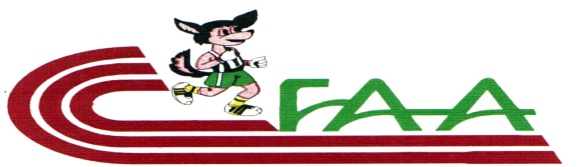 FEDERATION ALGERIENNE D’ATHLETISMELigue  d’Athlétisme de BEJAÏAChampionnat National Epreuves Combinées« Hocine BOUDIFFA »29-30-31 Mai 2014 – Souk El Ténine- BEJAÏALAB1ére  JournéeMatinLe Jeudi 29 Mai  2014HorairesEpreuvesCatégories09 h 30J-S/H09 h 50 HaiesJ-S/D10 h 15LongueurJ-S/H10h  30HauteurJ-S/D11 h 15PoidsJ-S/HAprès MidiHorairesEpreuvesCatégories15 h 30HauteurJ-S/H15 h 30PoidsJ-S-D17 h 00200mJ-S-D17 h 30400mJ-S/H.FEDERATION ALGERIENNE D’ATHLETISMELigue  d’Athlétisme de BEJAÏAChampionnat National Epreuves Combinées« Hocine BOUDIFFA »29-30-31 Mai 2014 – Souk El Ténine- BEJAÏALAB2éme  JournéeMatinLe Vendredi 30 Mai 2014HorairesEpreuvesCatégories08 h 45 HaiesJ-S/H09 h 00LongueurJ-S/D09 h 20DisqueJ-S/H09 h 30100mCG10 h 15JavelotJ-S/D10 h 30LongueurCG10 h 30PercheJ-S/HHorairesEpreuvesCatégories15 h 00JavelotJ-S/H15 h 15 HaiesCF15 h 45HauteurCF15 h 45 HaiesMF16 H 10100m HaiesMG16 h 30Longueur (A)MF16 h 30J-S/D16 h 45Poids  (B)CF16 h 45Poids  (A)CG16 h 45J-S/H16 h 50Longueur (B)MG18 h 00Poids (A)MF18 h 20CF18 H 30Poids (B)MG18 h 50400mCG19 h 00Cérémonie ProtocolaireDécathlon-Heptathlon.FEDERATION ALGERIENNE D’ATHLETISMELigue  d’Athlétisme de BEJAÏAChampionnat National Epreuves Combinées« Hocine BOUDIFFA »29-30-31 Mai 2014 – Souk El Ténine- BEJAÏALAB3éme  JournéeMatinLe Samedi 31 Mai 2014HorairesEpreuvesCatégories08 h 45110m HaiesCG08 h 45HauteurMF09 h 00BF09 h 00PercheMG09 h 00Longueur (A)CF09 h 20BG10h30HauteurCG09 h 45Longueur (B)BF10 h 15JavelotCF10 h 30Longueur (A)BGAprès MidiHorairesHorairesEpreuvesCatégoriesCatégories14h3014h30JavelotMGMG15 h 0015 h 00Poids (A)BFBF15 h 0015 h 00Poids (B)BGBG16 h 0016 h 00MFMF16 h 1516 h 15CFCF16 h 2016 h 20JavelotCGCG16 h 4516 h 45BFBF17 h 0017 h 00BGBG17 h 1517 h 15MGMG18 h 0018 h 001000mCGCG19 h 0019 h 00Cérémonie ProtocolaireB-M-C/F & GB-M-C/F & G.FEDERATION ALGERIENNE D’ATHLETISMELigue  d’Athlétisme de BEJAÏAChampionnat National Epreuves Combinées« Hocine BOUDIFFA »29-30-31 Mai 2014 – Souk El Ténine- BEJAÏAFEDERATION ALGERIENNE D’ATHLETISMELigue  d’Athlétisme de BEJAÏAChampionnat National Epreuves Combinées« Hocine BOUDIFFA »29-30-31 Mai 2014 – Souk El Ténine- BEJAÏAFEDERATION ALGERIENNE D’ATHLETISMELigue  d’Athlétisme de BEJAÏAChampionnat National Epreuves Combinées« Hocine BOUDIFFA »29-30-31 Mai 2014 – Souk El Ténine- BEJAÏALABN°NomPrénomDate de NaissanceDate de NaissanceDate de NaissanceCatégorieSexeN°NomPrénomJMACatégorieSexe